Carta FamiliarSuma y Resta de DecimalesEstimada Familia,Durante la semana de <fecha> comenzaremos una nueva unidad en matemáticas que se enfocara en la suma y resta de decimales.  El propósito de esta carta es darle información preliminar sobre nuestra nueva unidad.  Enfoque de la UnidadEsta unidad de sumar y restar decimales establece el conocimiento de sumar y restar que los estudiantes han usado con números enteros en todos los grados previos.  Los estudiantes también usan su entendimiento del sistema del valor de posición para ayudarles a sumar y restar con decimales.  Los estudiantes multiplicaran decimos y decimos con centésimos, pero no necesitan multiplicar centésimos con centésimos.  Edificando sobre Matemáticas PasadasEn grados previos, los estudiantes aprendieron que la operación de sumar es juntar mas de una cantidad, y restar es removiendo o encontrando la diferencia entre números.  Los estudiantes también aprendieron que los números pueden ser separados por el valor de cada lugar en el número:          356 es igual a 300 + 50 + 6En el cuarto grado, se les introdujo a los estudiantes a números con decimales y modelaron la conexión  entre el valor de posición de números enteros y decimales.En el cuarto grado, también los estudiantes modelaron las conexiones entre fracciones y decimales.  Representaron a decimos y centésimos con modelos, y usaron los modelos para hacer comparaciones: 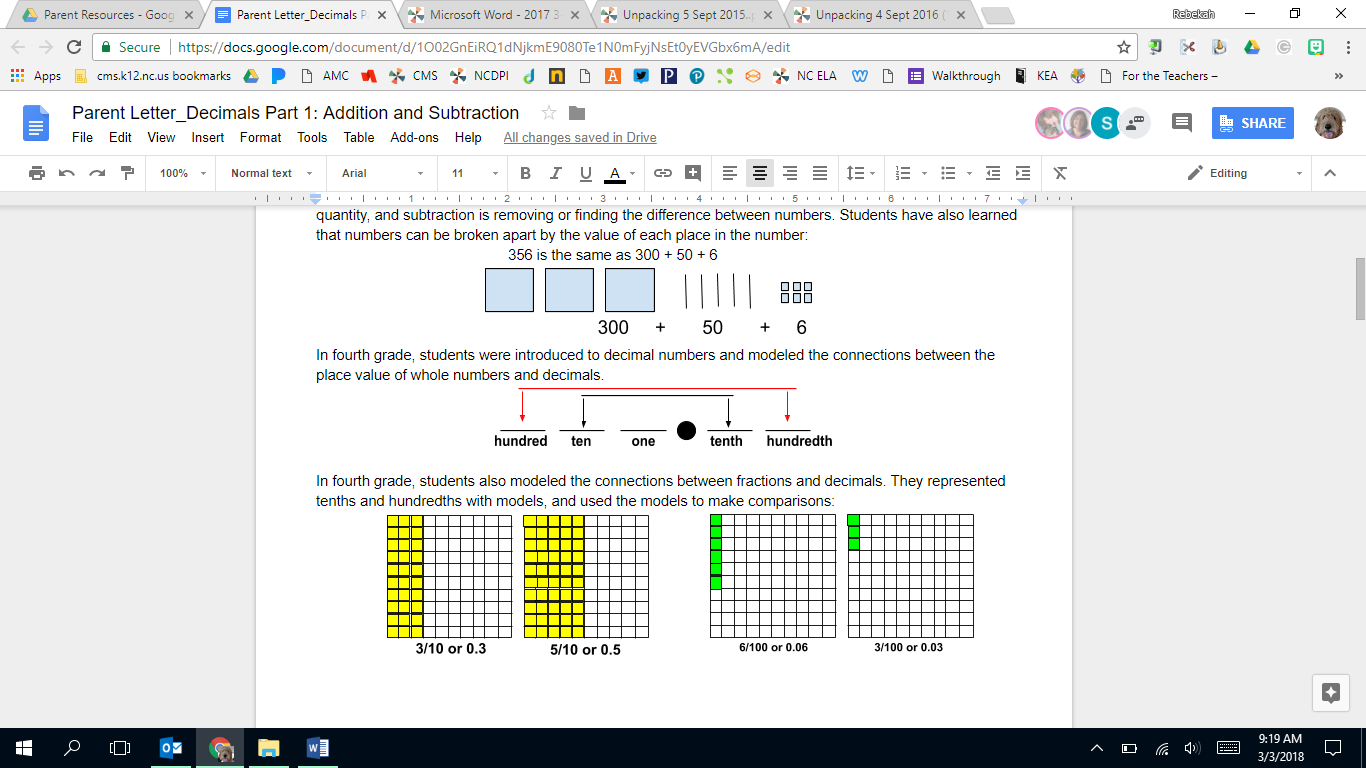 Estrategias que Los Estudiantes AprenderánLos estudiantes aprenderán que sumar y restar decimales es como sumar y restar números enteros.  Cuando se suma y resta números enteros, ayuda el separar los números por su lugar y después sumar juntos lugares comunes.  Vea el ejemplo:Lo mismo es cierto al sumar y restar decimales.  Vea la explicación del Estudiante #1 abajo: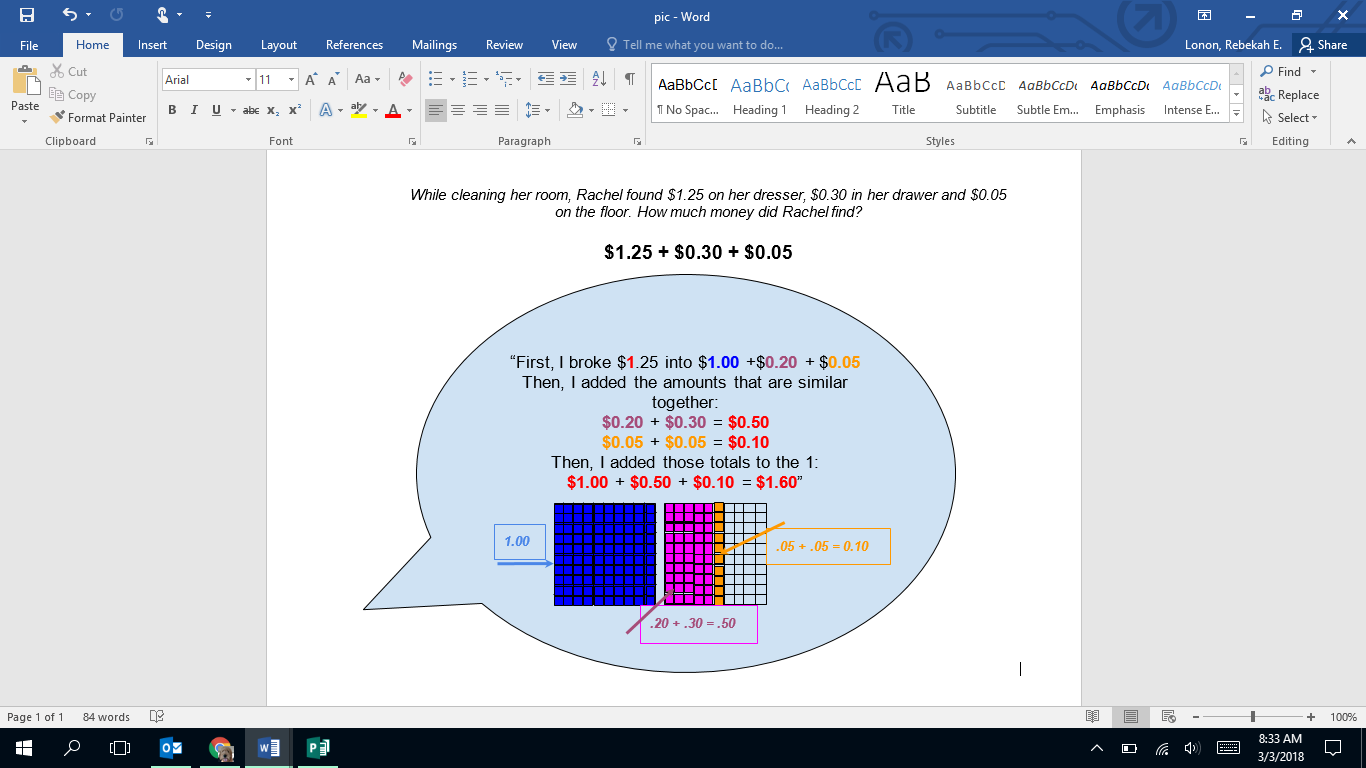 Los estudiantes a menudo tienen dificultad al recordar el valor de posición de las partes de números que separan.  Es muy importante que los estudiantes representen y justifiquen su pensar con el uso de modelos, como se muestra en la explicación estudiantil abajo.  Los estudiantes también pudieran escoger usar una línea numérica para representar su pensamiento.  Vea la explicación el Estudiante #2: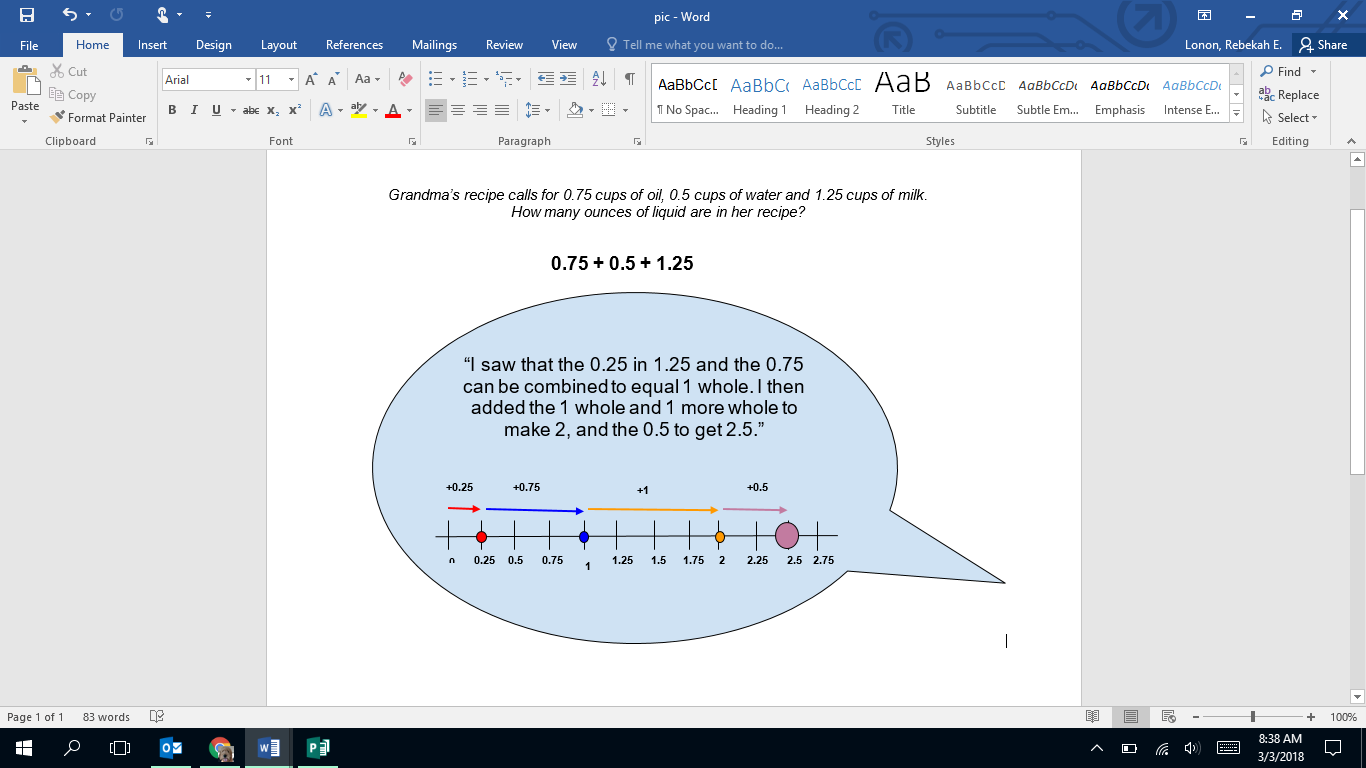 Los estudiantes usan estas mismas ideas que tratan con partes de números cuando restan decimales: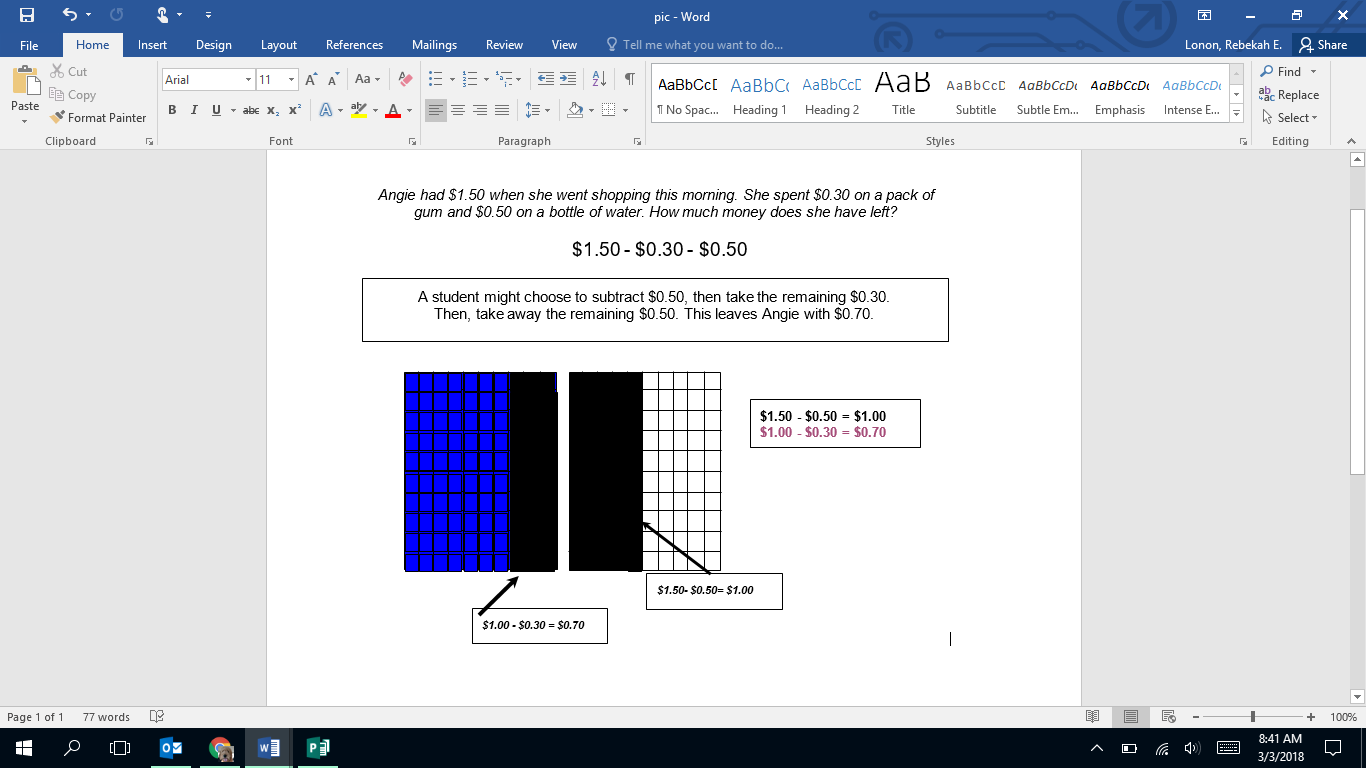 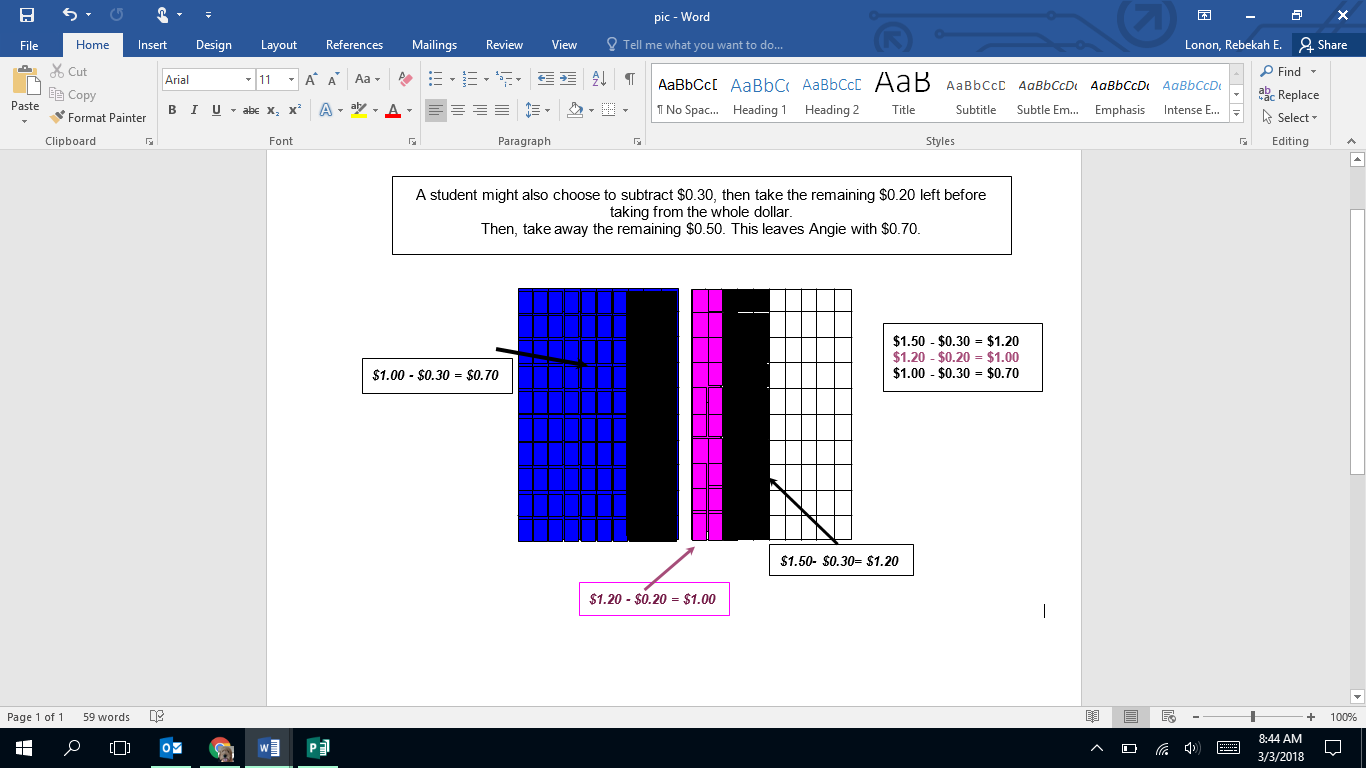 Ideas para el Apoyo en CasaVemos decimales a diario, y sumamos y restamos regularmente.  Al pasar tiempo con su hijo, observe decimales en sus interacciones diarias y apúntelos.  Los decimales se usan en referencia a cosas que son menos de 1 (0.5 de taza) o en referencia a algo que está entre dos cosas enteras (13.1 millas).  Contar dinero es también una buena manera para reforzar la idea de separar una cantidad para crear una nueva cantidad, así como la respuesta del Estudiante #1.  Considere teniendo un jarrón de cambio que usted y su hijo puedan contar regularmente, para reforzar esta idea.¡Gracias por servir como compañero del éxito de su hijo como matemático!<firma